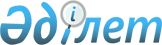 О классификации в соответствии с единой Товарной номенклатурой внешнеэкономической деятельности Таможенного союза кофемашиныРешение Комиссии таможенного союза от 9 декабря 2011 года № 862

      Комиссия Таможенного союза решила:



      Кофемашины, имеющие одну или несколько из перечисленных характеристик: производительность не менее 50 чашек/час, возможность подключения к водопроводной и/или канализационной сети, объем бойлера для воды не менее 4 литров и вес не менее 30 кг, классифицировать в подсубпозиции 8419 81 200 0 ТН ВЭД ТС в соответствии с Основными правилами интерпретации ТН ВЭД ТС 1 и 6.

      Сноска. Решение с изменением, внесенным решением Коллегии Евразийской экономической комиссии от 02.12.2014 № 215 (вступает в силу с даты вступления в силу решения Совета Евразийской экономической комиссии «О внесении изменений в единую Товарную номенклатуру внешнеэкономической деятельности Таможенного союза и Единый таможенный тариф Таможенного союза в отношении отдельных видов товаров для гражданской авиации»).Члены Комиссии Таможенного союза:
					© 2012. РГП на ПХВ «Институт законодательства и правовой информации Республики Казахстан» Министерства юстиции Республики Казахстан
				От Республики

БеларусьОт Республики

КазахстанОт Российской

ФедерацииС. РумасУ. ШукеевИ. Шувалов